Selected Populations - School Years 2007-2012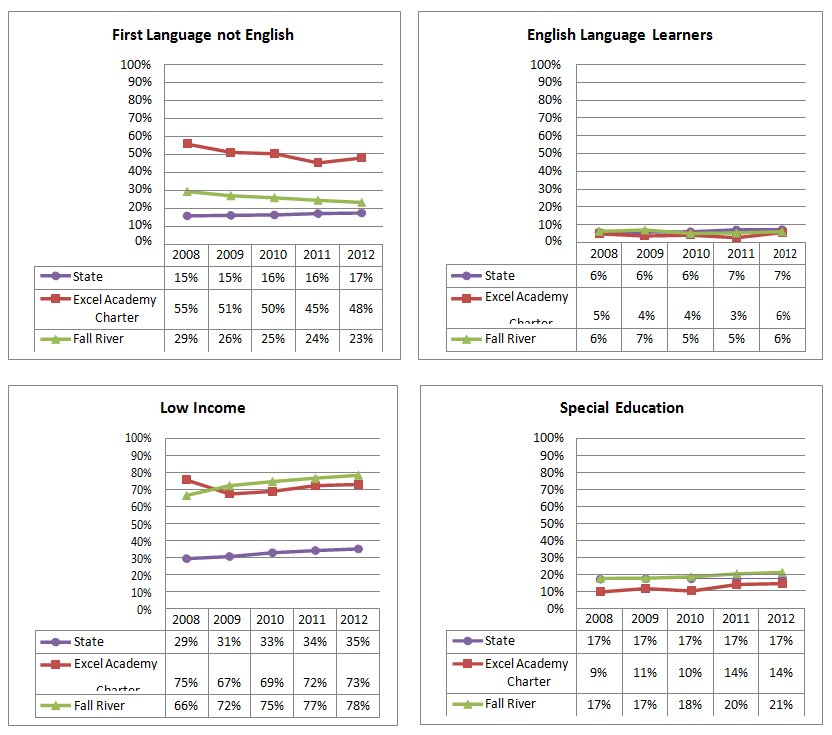 Enrollment by Race/Ethnicity - School Years 2007-2012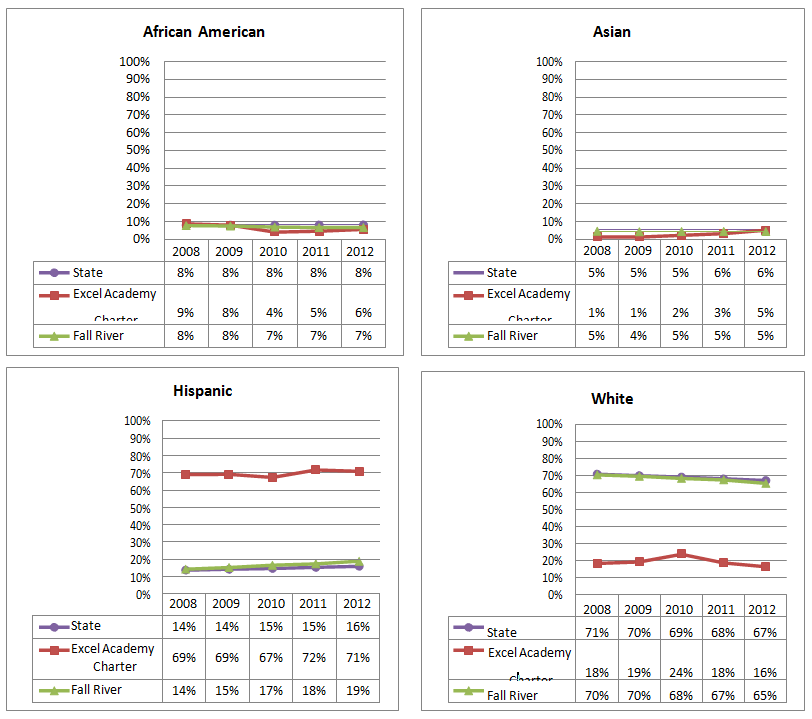 Proposed School Name:Proposed School Name:Argosy Collegiate Charter School (proposed grades 5-12)Argosy Collegiate Charter School (proposed grades 5-12)Proposed Proven Provider:Proposed Proven Provider:Building Excellent SchoolsBuilding Excellent SchoolsGeneral School Information:General School Information:Excel Academy Charter School, Boston, MAExcel Academy Charter School, Boston, MAGrades Served:5-8Current Max Enrollment:300Year Opened:2003Renewed:2008Proposed School Name:Proposed School Name:Argosy Collegiate Charter School (proposed grades 5-12)Argosy Collegiate Charter School (proposed grades 5-12)Proposed Proven Provider:Proposed Proven Provider:Building Excellent SchoolsBuilding Excellent SchoolsGeneral School Information:General School Information:Excel Academy Charter School, Boston, MAExcel Academy Charter School, Boston, MAGrades Served:5-8Current Max Enrollment:300Year Opened:2003Renewed:2008